朱天鹏老师信息及事迹情况姓    名朱天鹏性    别男民族汉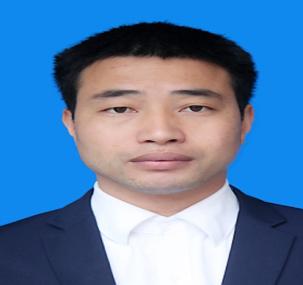 出生年月1988年6月学    校湖南文理学院湖南文理学院湖南文理学院院    系外国语学院职    务辅导员辅导员辅导员职    称讲师岗位性质专职  □兼职专职  □兼职专职  □兼职政治面貌中共党员学    历本科本科本科学    位硕士硕士目前是否在辅导员岗位目前是否在辅导员岗位目前是否在辅导员岗位是连续担任辅导员时间2015年 12 月—2021年3月2015年 12 月—2021年3月目前所带学生人数目前所带学生人数目前所带学生人数279事迹摘要(限300字)“不厚其栋，不能任重；不敬其业，不能任教”。七年，他用责任和担当带着学生书写奋斗的青春，他是学生眼中的“励志爱心”辅导员。跑道上给学生答疑解惑的是他，他坚持带学生跑步，运动里程约10000公里，总是提前一小时上班陪伴学生学习。他发起成立湖南文理学院护鸟营，并构建了爱国环保信念育人、环保网络宣传育人、环保实践育人、环保生活方式育人“四位一体”的实践育人模式。他开展各类环保活动150余次，连续3年寒暑假带学生下乡实践，环保宣传调研里程达5000公里，培养志愿者1500余人，至今做善德环保公益演讲300余场，演讲活动里程达10000公里，现场听众累计超30万人次。他带领学生保护野生动物，践行生态文明理念，积极传播善德文化，践行社会主义核心价值观。疫情肆虐他勇敢无惧抗击疫情250小时，自身和指导学生发表善德环保相关论文共21篇，获环保部宣传教育中心项目2项，厅级项目3项，事迹先后受到了中国青年报近100家媒体报道。“不厚其栋，不能任重；不敬其业，不能任教”。七年，他用责任和担当带着学生书写奋斗的青春，他是学生眼中的“励志爱心”辅导员。跑道上给学生答疑解惑的是他，他坚持带学生跑步，运动里程约10000公里，总是提前一小时上班陪伴学生学习。他发起成立湖南文理学院护鸟营，并构建了爱国环保信念育人、环保网络宣传育人、环保实践育人、环保生活方式育人“四位一体”的实践育人模式。他开展各类环保活动150余次，连续3年寒暑假带学生下乡实践，环保宣传调研里程达5000公里，培养志愿者1500余人，至今做善德环保公益演讲300余场，演讲活动里程达10000公里，现场听众累计超30万人次。他带领学生保护野生动物，践行生态文明理念，积极传播善德文化，践行社会主义核心价值观。疫情肆虐他勇敢无惧抗击疫情250小时，自身和指导学生发表善德环保相关论文共21篇，获环保部宣传教育中心项目2项，厅级项目3项，事迹先后受到了中国青年报近100家媒体报道。“不厚其栋，不能任重；不敬其业，不能任教”。七年，他用责任和担当带着学生书写奋斗的青春，他是学生眼中的“励志爱心”辅导员。跑道上给学生答疑解惑的是他，他坚持带学生跑步，运动里程约10000公里，总是提前一小时上班陪伴学生学习。他发起成立湖南文理学院护鸟营，并构建了爱国环保信念育人、环保网络宣传育人、环保实践育人、环保生活方式育人“四位一体”的实践育人模式。他开展各类环保活动150余次，连续3年寒暑假带学生下乡实践，环保宣传调研里程达5000公里，培养志愿者1500余人，至今做善德环保公益演讲300余场，演讲活动里程达10000公里，现场听众累计超30万人次。他带领学生保护野生动物，践行生态文明理念，积极传播善德文化，践行社会主义核心价值观。疫情肆虐他勇敢无惧抗击疫情250小时，自身和指导学生发表善德环保相关论文共21篇，获环保部宣传教育中心项目2项，厅级项目3项，事迹先后受到了中国青年报近100家媒体报道。“不厚其栋，不能任重；不敬其业，不能任教”。七年，他用责任和担当带着学生书写奋斗的青春，他是学生眼中的“励志爱心”辅导员。跑道上给学生答疑解惑的是他，他坚持带学生跑步，运动里程约10000公里，总是提前一小时上班陪伴学生学习。他发起成立湖南文理学院护鸟营，并构建了爱国环保信念育人、环保网络宣传育人、环保实践育人、环保生活方式育人“四位一体”的实践育人模式。他开展各类环保活动150余次，连续3年寒暑假带学生下乡实践，环保宣传调研里程达5000公里，培养志愿者1500余人，至今做善德环保公益演讲300余场，演讲活动里程达10000公里，现场听众累计超30万人次。他带领学生保护野生动物，践行生态文明理念，积极传播善德文化，践行社会主义核心价值观。疫情肆虐他勇敢无惧抗击疫情250小时，自身和指导学生发表善德环保相关论文共21篇，获环保部宣传教育中心项目2项，厅级项目3项，事迹先后受到了中国青年报近100家媒体报道。“不厚其栋，不能任重；不敬其业，不能任教”。七年，他用责任和担当带着学生书写奋斗的青春，他是学生眼中的“励志爱心”辅导员。跑道上给学生答疑解惑的是他，他坚持带学生跑步，运动里程约10000公里，总是提前一小时上班陪伴学生学习。他发起成立湖南文理学院护鸟营，并构建了爱国环保信念育人、环保网络宣传育人、环保实践育人、环保生活方式育人“四位一体”的实践育人模式。他开展各类环保活动150余次，连续3年寒暑假带学生下乡实践，环保宣传调研里程达5000公里，培养志愿者1500余人，至今做善德环保公益演讲300余场，演讲活动里程达10000公里，现场听众累计超30万人次。他带领学生保护野生动物，践行生态文明理念，积极传播善德文化，践行社会主义核心价值观。疫情肆虐他勇敢无惧抗击疫情250小时，自身和指导学生发表善德环保相关论文共21篇，获环保部宣传教育中心项目2项，厅级项目3项，事迹先后受到了中国青年报近100家媒体报道。“不厚其栋，不能任重；不敬其业，不能任教”。七年，他用责任和担当带着学生书写奋斗的青春，他是学生眼中的“励志爱心”辅导员。跑道上给学生答疑解惑的是他，他坚持带学生跑步，运动里程约10000公里，总是提前一小时上班陪伴学生学习。他发起成立湖南文理学院护鸟营，并构建了爱国环保信念育人、环保网络宣传育人、环保实践育人、环保生活方式育人“四位一体”的实践育人模式。他开展各类环保活动150余次，连续3年寒暑假带学生下乡实践，环保宣传调研里程达5000公里，培养志愿者1500余人，至今做善德环保公益演讲300余场，演讲活动里程达10000公里，现场听众累计超30万人次。他带领学生保护野生动物，践行生态文明理念，积极传播善德文化，践行社会主义核心价值观。疫情肆虐他勇敢无惧抗击疫情250小时，自身和指导学生发表善德环保相关论文共21篇，获环保部宣传教育中心项目2项，厅级项目3项，事迹先后受到了中国青年报近100家媒体报道。工作简历2013年 07月—2015年12月    学生工作部         学生科干事2015年12月—2016年08月     美术学院           辅导员2016年08月—2016年12月     芙蓉学院           辅导员2016年12月—至今            外国语学院         辅导员2013年 07月—2015年12月    学生工作部         学生科干事2015年12月—2016年08月     美术学院           辅导员2016年08月—2016年12月     芙蓉学院           辅导员2016年12月—至今            外国语学院         辅导员2013年 07月—2015年12月    学生工作部         学生科干事2015年12月—2016年08月     美术学院           辅导员2016年08月—2016年12月     芙蓉学院           辅导员2016年12月—至今            外国语学院         辅导员2013年 07月—2015年12月    学生工作部         学生科干事2015年12月—2016年08月     美术学院           辅导员2016年08月—2016年12月     芙蓉学院           辅导员2016年12月—至今            外国语学院         辅导员2013年 07月—2015年12月    学生工作部         学生科干事2015年12月—2016年08月     美术学院           辅导员2016年08月—2016年12月     芙蓉学院           辅导员2016年12月—至今            外国语学院         辅导员2013年 07月—2015年12月    学生工作部         学生科干事2015年12月—2016年08月     美术学院           辅导员2016年08月—2016年12月     芙蓉学院           辅导员2016年12月—至今            外国语学院         辅导员本人获得省级以上荣誉奖励1. 2015年中央文明办授予“中国好人”称号；2. 2019年湖南省道德模范提名奖（全省13人高校唯一辅导员代表）；3.2020年全省高校“青年教工党员示范岗”；4.2019年全国“最佳学生社团”指导老师（全国10人）；5.2019年团中央青年发展部“镜头中的三下乡”优秀指导老师；6.湖南省2018—2020年绿色湘军杰出人物；7. 2019年常德市首届“最美绿色卫士”（全市10人）；8.2019年获湖南省“爱我国防”大学生演讲比赛优秀指导老师；9. 2018年湖南省大中专学生志愿者暑期“三下乡”优秀指导老师；10. 2017年湖南省大学生“情牵脱贫攻坚”实践活动“优秀指导老师”;11. 2018年和2019年常德市暑期“三下乡”优秀指导老师（2次）；12.第十五届“湖南青年五四奖章”（全省20人）；13. 2013年湖南省人民政府记“一等功”一次；14. 2013年常德市首届“道德模范”（全市20人）；15. 2018年湖南文理学院“优秀辅导员”； 16.2012年常德市“十大新闻”人物； 17.2012年常德市“向善崇德”好青年。1. 2015年中央文明办授予“中国好人”称号；2. 2019年湖南省道德模范提名奖（全省13人高校唯一辅导员代表）；3.2020年全省高校“青年教工党员示范岗”；4.2019年全国“最佳学生社团”指导老师（全国10人）；5.2019年团中央青年发展部“镜头中的三下乡”优秀指导老师；6.湖南省2018—2020年绿色湘军杰出人物；7. 2019年常德市首届“最美绿色卫士”（全市10人）；8.2019年获湖南省“爱我国防”大学生演讲比赛优秀指导老师；9. 2018年湖南省大中专学生志愿者暑期“三下乡”优秀指导老师；10. 2017年湖南省大学生“情牵脱贫攻坚”实践活动“优秀指导老师”;11. 2018年和2019年常德市暑期“三下乡”优秀指导老师（2次）；12.第十五届“湖南青年五四奖章”（全省20人）；13. 2013年湖南省人民政府记“一等功”一次；14. 2013年常德市首届“道德模范”（全市20人）；15. 2018年湖南文理学院“优秀辅导员”； 16.2012年常德市“十大新闻”人物； 17.2012年常德市“向善崇德”好青年。1. 2015年中央文明办授予“中国好人”称号；2. 2019年湖南省道德模范提名奖（全省13人高校唯一辅导员代表）；3.2020年全省高校“青年教工党员示范岗”；4.2019年全国“最佳学生社团”指导老师（全国10人）；5.2019年团中央青年发展部“镜头中的三下乡”优秀指导老师；6.湖南省2018—2020年绿色湘军杰出人物；7. 2019年常德市首届“最美绿色卫士”（全市10人）；8.2019年获湖南省“爱我国防”大学生演讲比赛优秀指导老师；9. 2018年湖南省大中专学生志愿者暑期“三下乡”优秀指导老师；10. 2017年湖南省大学生“情牵脱贫攻坚”实践活动“优秀指导老师”;11. 2018年和2019年常德市暑期“三下乡”优秀指导老师（2次）；12.第十五届“湖南青年五四奖章”（全省20人）；13. 2013年湖南省人民政府记“一等功”一次；14. 2013年常德市首届“道德模范”（全市20人）；15. 2018年湖南文理学院“优秀辅导员”； 16.2012年常德市“十大新闻”人物； 17.2012年常德市“向善崇德”好青年。1. 2015年中央文明办授予“中国好人”称号；2. 2019年湖南省道德模范提名奖（全省13人高校唯一辅导员代表）；3.2020年全省高校“青年教工党员示范岗”；4.2019年全国“最佳学生社团”指导老师（全国10人）；5.2019年团中央青年发展部“镜头中的三下乡”优秀指导老师；6.湖南省2018—2020年绿色湘军杰出人物；7. 2019年常德市首届“最美绿色卫士”（全市10人）；8.2019年获湖南省“爱我国防”大学生演讲比赛优秀指导老师；9. 2018年湖南省大中专学生志愿者暑期“三下乡”优秀指导老师；10. 2017年湖南省大学生“情牵脱贫攻坚”实践活动“优秀指导老师”;11. 2018年和2019年常德市暑期“三下乡”优秀指导老师（2次）；12.第十五届“湖南青年五四奖章”（全省20人）；13. 2013年湖南省人民政府记“一等功”一次；14. 2013年常德市首届“道德模范”（全市20人）；15. 2018年湖南文理学院“优秀辅导员”； 16.2012年常德市“十大新闻”人物； 17.2012年常德市“向善崇德”好青年。1. 2015年中央文明办授予“中国好人”称号；2. 2019年湖南省道德模范提名奖（全省13人高校唯一辅导员代表）；3.2020年全省高校“青年教工党员示范岗”；4.2019年全国“最佳学生社团”指导老师（全国10人）；5.2019年团中央青年发展部“镜头中的三下乡”优秀指导老师；6.湖南省2018—2020年绿色湘军杰出人物；7. 2019年常德市首届“最美绿色卫士”（全市10人）；8.2019年获湖南省“爱我国防”大学生演讲比赛优秀指导老师；9. 2018年湖南省大中专学生志愿者暑期“三下乡”优秀指导老师；10. 2017年湖南省大学生“情牵脱贫攻坚”实践活动“优秀指导老师”;11. 2018年和2019年常德市暑期“三下乡”优秀指导老师（2次）；12.第十五届“湖南青年五四奖章”（全省20人）；13. 2013年湖南省人民政府记“一等功”一次；14. 2013年常德市首届“道德模范”（全市20人）；15. 2018年湖南文理学院“优秀辅导员”； 16.2012年常德市“十大新闻”人物； 17.2012年常德市“向善崇德”好青年。1. 2015年中央文明办授予“中国好人”称号；2. 2019年湖南省道德模范提名奖（全省13人高校唯一辅导员代表）；3.2020年全省高校“青年教工党员示范岗”；4.2019年全国“最佳学生社团”指导老师（全国10人）；5.2019年团中央青年发展部“镜头中的三下乡”优秀指导老师；6.湖南省2018—2020年绿色湘军杰出人物；7. 2019年常德市首届“最美绿色卫士”（全市10人）；8.2019年获湖南省“爱我国防”大学生演讲比赛优秀指导老师；9. 2018年湖南省大中专学生志愿者暑期“三下乡”优秀指导老师；10. 2017年湖南省大学生“情牵脱贫攻坚”实践活动“优秀指导老师”;11. 2018年和2019年常德市暑期“三下乡”优秀指导老师（2次）；12.第十五届“湖南青年五四奖章”（全省20人）；13. 2013年湖南省人民政府记“一等功”一次；14. 2013年常德市首届“道德模范”（全市20人）；15. 2018年湖南文理学院“优秀辅导员”； 16.2012年常德市“十大新闻”人物； 17.2012年常德市“向善崇德”好青年。所带班级及学生获得校级以上荣誉奖励1.2018年度全国优秀“正能量志愿者”（周艳全省唯一全国30人）2.2019年湖南省首届“励志之星提名奖”（蔡薇全省20人）；3.2018年获湖南省高校习近平新时代中国特色社会主义思想“天天见”“天天新”“天天深”主题演讲比赛 “二等奖”（刘梦娜）；4.2019年湖南省“爱我国防”大学生主题演讲比赛“三等奖”（叶芳）。1.2018年度全国优秀“正能量志愿者”（周艳全省唯一全国30人）2.2019年湖南省首届“励志之星提名奖”（蔡薇全省20人）；3.2018年获湖南省高校习近平新时代中国特色社会主义思想“天天见”“天天新”“天天深”主题演讲比赛 “二等奖”（刘梦娜）；4.2019年湖南省“爱我国防”大学生主题演讲比赛“三等奖”（叶芳）。1.2018年度全国优秀“正能量志愿者”（周艳全省唯一全国30人）2.2019年湖南省首届“励志之星提名奖”（蔡薇全省20人）；3.2018年获湖南省高校习近平新时代中国特色社会主义思想“天天见”“天天新”“天天深”主题演讲比赛 “二等奖”（刘梦娜）；4.2019年湖南省“爱我国防”大学生主题演讲比赛“三等奖”（叶芳）。1.2018年度全国优秀“正能量志愿者”（周艳全省唯一全国30人）2.2019年湖南省首届“励志之星提名奖”（蔡薇全省20人）；3.2018年获湖南省高校习近平新时代中国特色社会主义思想“天天见”“天天新”“天天深”主题演讲比赛 “二等奖”（刘梦娜）；4.2019年湖南省“爱我国防”大学生主题演讲比赛“三等奖”（叶芳）。1.2018年度全国优秀“正能量志愿者”（周艳全省唯一全国30人）2.2019年湖南省首届“励志之星提名奖”（蔡薇全省20人）；3.2018年获湖南省高校习近平新时代中国特色社会主义思想“天天见”“天天新”“天天深”主题演讲比赛 “二等奖”（刘梦娜）；4.2019年湖南省“爱我国防”大学生主题演讲比赛“三等奖”（叶芳）。1.2018年度全国优秀“正能量志愿者”（周艳全省唯一全国30人）2.2019年湖南省首届“励志之星提名奖”（蔡薇全省20人）；3.2018年获湖南省高校习近平新时代中国特色社会主义思想“天天见”“天天新”“天天深”主题演讲比赛 “二等奖”（刘梦娜）；4.2019年湖南省“爱我国防”大学生主题演讲比赛“三等奖”（叶芳）。